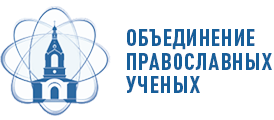 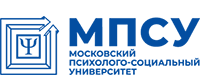 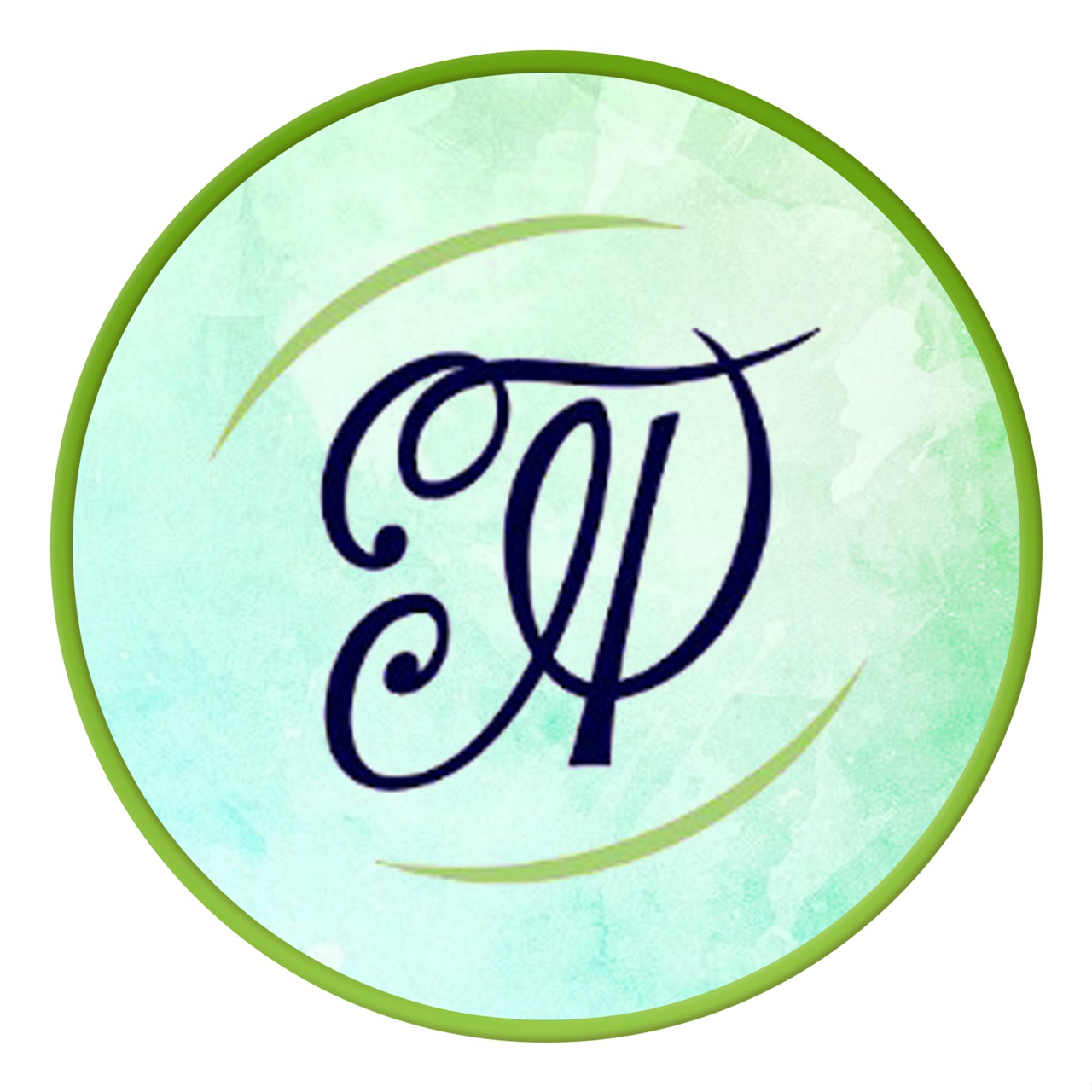 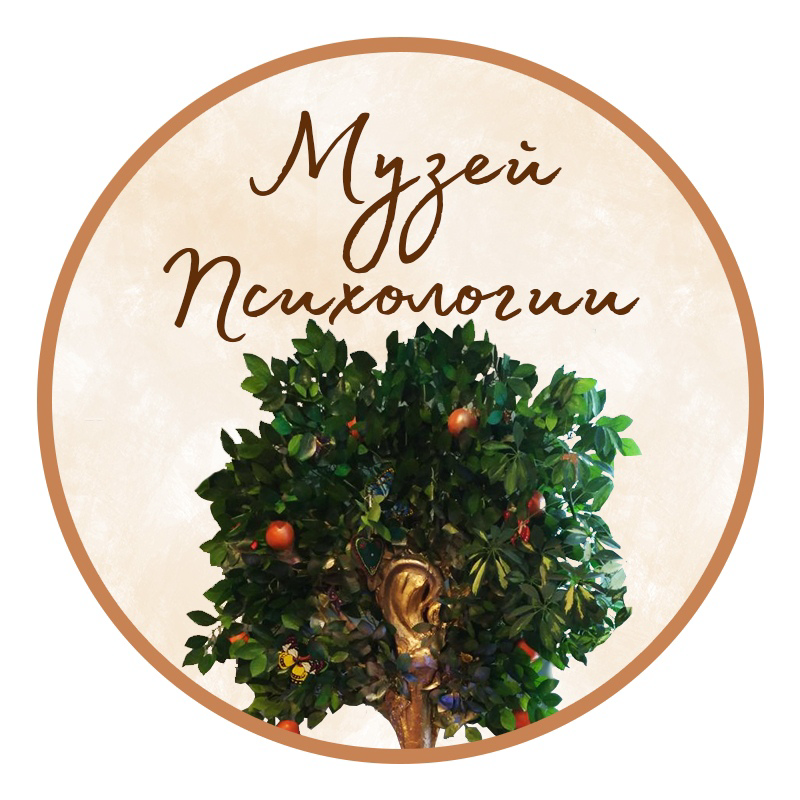 МОСКОВСКИЙ ПСИХОЛОГО-СОЦИАЛЬНЫЙ УНИВЕРСИТЕТМЕЖРЕГИОНАЛЬНАЯ ПРОСВЕТИТЕЛЬСКАЯ ОБЩЕСТВЕННАЯ организация «ОБЪЕДИНЕНИЕ ПРАВОСЛАВНЫХ УЧЕНЫХ»КОРПОРАТИВНАЯ НЕКОММЕРЧЕСКАЯ ОРГАНИЗАЦИЯ "МЕЖДУНАРОДНАЯ ПРОФЕССИОНАЛЬНАЯ АССОЦИАЦИЯ ПСИХОЛОГОВ " МЕЖДУНАРОДНЫЙ ПРОЕКТ "МУЗЕЙ ПСИХОЛОГИИ"Программа Международной научно-практической онлайн-конференции«Просвещение как основа формирования духовно-нравственной культуры личности»22 февраля 2021   годаНачало работы конференции - 14.0014.00 – 15.30 – Пленарное заседаниеМодераторы: профессор И.М.  Ильичева., профессор И.И. Косинова14:00-14:10 Приветствие участников конференцииХлебодарова Ольга Борисовна, Президент Международной Профессиональной Ассоциации Психологов (МПАП), победитель профессионального конкурса «Золотая Психея» 2016 годаО.Геннадий Заридзе - председатель Межрегиональной просветительской общественной организации «Объединение православных ученых», доктор теологии, протоиерей14:10-14:30 Методологические основы   подготовки курса «Основы духовно-нравственной культуры»О.Геннадий Заридзе - председатель Межрегиональной просветительской общественной организации «Объединение православных ученых», доктор теологии, протоиерей14:30-14:40 К проблеме содержания учебника «Основы духовно-нравственной культуры»Ильичева Ирина Михайловна, профессор кафедры психологии, ГОУ ВО МО «ГСГУ», доктор психологических наук, профессор, Почетный Работник Высшего образования РФ, действительный член Российской академии естественных наук. 14:40-14:50 О востребованности учебника по основам духовно-нравственной культуры в системе образования высшей школыКосинова Ирина Ивановна, доктор геолого-минералогических наук, профессор, зав. кафедрой экологической геологии ФГБОУ ВО Воронежский государственный университет, Академик Российской Экологической Академии.14:50-15:00 Влияние процесса обучения на развитие моральных ценностей студентовDr Bisera Jevtić  Faculty of Philosophy, Niš, Department of pedagogy, Serbia15:00-15:10 Христианский подход к самопознанию и самоанализу своего духовного и душевного состояния  о.Нафанаил (Бобылев Борис Геннадьевич), доктор педагогических наук, профессор15:10-15:20 Особенности межведомственного взаимодействия в формировании духовных ценностей молодежи Гревцова Екатерина Владимировна, кандидат педагогических наук, доцент  кафедры социальных  наук, заместитель декана факультета искусств, социальных   и гуманитарных  наук  по  воспитательной работе ФГБОУ ВО «Тульский государственный педагогический университет им. Л. Н. Толстого», 15:20-15:30 Из опыта внедрения дисциплин духовно-нравственной направленности врамках Общеуниверситетского Пула в Севастопольском государственномуниверситете.Смирнова Татьяна Васильевна, Кандидат искусствоведения, доцент кафедры  теологии и религиоведения Севастопольского государственного университета, Институт Общественных наук и международных отношений, 15:30-15:40 «Высшее образование – основа духовного развития».Горбунова Анжелика Владимировна, член Союза писателей России и Правления Фонда сохранения и развития этнокультурного наследия эрзянского народа, кандидат Интернационального Союза писателей.15:40-15: 50 Изучение религии в региональном аграрном вузе: опыт преподавания, проблемы и перспективы (на примере Курской ГСХА) Пигорева Ольга Владимировна доктор исторических наук, , профессор кафедры экономики, управления и гуманитарных наук  ФГБОУ ВО «Курская государственная сельскохозяйственная академия имени И.И. Иванова».15:50 -16:00 Из опыта организации воспитательной работы в вузе в условиях дистанционного образования.Щекотихина Ирина Владимировна, кандидат педагогических наук, доцент кафедры педагогики и профессионального образования ФГБОУ ВО «Орловский государственный университет имени И.С. Тургенева.16:00-16:10«Просвещение как основа формирования духовно-нравственного воспитания курсантов и слушателей образовательных организаций системы МВД России». Литвина Лилия Михайловна. Казанский юридический институт МВД России, преподаватель кафедры уголовного процесса.16:10-16:20Феномен благотворительности в православной культуре.Кирмач Галина Анатольевна , кандидат педагогических наук, доцент, директор Духовно-просветительского центра имени святого преподобного Нестора Летописца, кандидат педагогических наук.16:20-16:30 Влияние средств массовой информации на образ семьи у современной молодёжи. Богиня Юлия Александровна, ведущий специалист Духовно-просветительского центра имени святого преподобного Нестора Летописца Государственное образовательное учреждение высшего образования Луганской Народной Республики «Луганский государственный педагогический университет»,16:30-16:40Телевидение и духовно-нравственная культура личности: угрозы, риски, проблемы Корецкая Елена Вадимовна,   государственное образовательное учреждение высшего образования Луганской Народной Республики «Луганский государственный педагогический университет», г. Луганск (ЛНР); заместитель директора Духовно-просветительского центра имени святого преподобного Нестора Летописца16:40-16:50К вопросу о взаимодействии в системе духовно-нравственного воспитания университета и митрополииШахова Марина Николаевна, кандидат технических наук, доцент ФГБОУ ВО «Воронежский государственный аграрный университет им. императора Петра I».16:50-17:00Аутентичность как психологическое условие формирования духовно-нравственной культуры личности Храмова Татьяна Константиновна,  Московский педагогический  государственный университет (институт педагогики и психологии) магистрант.17:00  Подведение итогов конференции